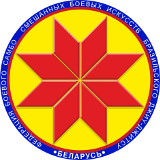 Турнир по дзюдо среди детей«Минск Open 2»ПРОТОКОЛ21 октября 2018,  Минск                                                                         2008-2009 г.р.,  -42кгГлавный судья										А.А. Воронович1Мищенко Павел15Ханецкий Василий53Коршуков Еремей 3772Лухвич Тимофей26Лемеш Алексей1.    62.    4Шут Вадим3.    43.    88